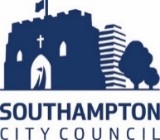 ਪਹਿਲੀ ਸਿੱਖਿਆਸਾਰੇ 3 ਅਤੇ 4 ਸਾਲ ਦੇ ਬੱਚਿਆਂ ਨੂੰ ਹਫ਼ਤੇ ਵਿਚ 15 ਘੰਟੇ, ਮਿਆਦ ਦੇ ਸਮੇਂ, ਫੰਡ ਪ੍ਰਾਪਤ ਪਹਿਲੀ ਸਿੱਖਿਆ ਜਾਂ 570 ਘੰਟੇ ਇਕ ਸਾਲ ਵਿਚ ਦਾਖਲ ਕੀਤਾ ਜਾਂਦਾ ਹੈ. ਬੱਚੇ ਦੇ 3 ਸਾਲ ਦੇ ਹੋਣ ਤੋਂ ਬਾਅਦ ਇਸ ਨੂੰ ਇਕ ਸਥਾਪਤ ਰਜਿਸਟਰਡ ਪ੍ਰੀਸਕੂਲ, ਨਰਸਰੀ ਜਾਂ ਚਾਈਲਡ ਮਾਈਡਰ ਨਾਲ ਲਿਆ ਜਾ ਸਕਦਾ ਹੈ.2 ਸਾਲ ਦੇ ਬੱਚੇ ਜਿਨ੍ਹਾਂ ਦੇ ਮਾਪੇ ਸੰਬੰਧਿਤ ਮਾਪਦੰਡਾਂ ਨੂੰ ਪੂਰਾ ਕਰਦੇ ਹਨ (www.southampton.gov.uk/schools-learning/pre-school/eligibility-critedia) ਉਹ ਸਕੂਲ ਦੀ ਮਿਆਦ ਦੇ ਸਮੇਂ ਵਿੱਚ ਇੱਕ ਹਫ਼ਤੇ ਵਿੱਚ 15 ਘੰਟੇ ਜਾਂ ਸਾਲ ਵਿੱਚ 570 ਘੰਟਿਆਂ ਲਈ ਹੱਕਦਾਰ ਹਨ.ਸਾਰੇ 3 ਅਤੇ 4 ਸਾਲ ਬੱਚਿਆਂ ਦੇ ਮਾਪਿਆਂ ਦੀ ਆਮਦਨੀ ਘੱਟੋ ਘੱਟ ਉਜਰਤ 'ਤੇ 16 ਘੰਟਿਆਂ ਦੇ ਬਰਾਬਰ ਹੈ. ਉਹ ਹਫ਼ਤੇ ਵਿਚ 15 ਘੰਟੇ ਵਾਧੂ ਅਰਜ਼ੀ ਵੀ ਦੇ ਸਕਦੇ ਹਨ.ਹਾਲਾਂਕਿ ਇਹ ਇਕ ਫੰਡਿਡ ਪੇਸ਼ਕਸ਼ ਹੈ, ਤੁਹਾਡੇ ਤੋਂ ਭੋਜਨ ਅਤੇ ਵਾਧੂ ਖਰਚਿਆਂ ਲਈ ਭੁਗਤਾਨ ਦੀ ਉਮੀਦ ਕੀਤੀ ਜਾਏਗੀ ਇਹ ਬਹੁਤ ਮਹੱਤਵਪੂਰਨ ਹੈ ਕਿ ਤੁਹਾਡਾ ਬੱਚਾ ਸਾਰੇ ਸੈਸ਼ਨਾਂ ਵਿਚ ਸ਼ਾਮਲ ਹੋਏ.ਸ਼ੁਰੂਆਤੀ ਸਿੱਖਿਆ ਜਾਂ ਬੱਚਿਆਂ ਦੀ ਦੇਖਭਾਲ ਲਈ ਵਧੇਰੇ ਜਾਣਕਾਰੀ ਅਤੇ ਸਹਾਇਤਾ ਲਈ ਕਿਰਪਾ ਕਰਕੇ ਸਾਉਥੈਂਪਟਨ ਜਾਣਕਾਰੀ ਡਾਇਰੈਕਟਰੀ ਚਾਈਲਡ ਕੇਅਰ ਪੇਜ https://sid.southampton.gov.uk 'ਤੇ ਜਾਓ.ਲਾਜ਼ਮੀ ਸਕੂਲ ਦੀ ਉਮਰ5 ਤੋਂ 16 ਸਾਲ ਦੀ ਉਮਰ ਦੇ ਬੱਚੇ ਇਕ ਰਾਜ ਦੇ ਸਕੂਲ ਵਿਚ ਮੁਫਤ ਜਗ੍ਹਾ ਦੇ ਹੱਕਦਾਰ ਹਨ.ਸਿੱਖਿਆ ਲਾਜ਼ਮੀ ਹੈ ਅਤੇ ਕਾਨੂੰਨ ਮਾਪਿਆਂ 'ਤੇ ਜ਼ਿੰਮੇਵਾਰੀ ਦਿੰਦਾ ਹੈ ਕਿ ਇਹ ਯਕੀਨੀ ਬਣਾਇਆ ਜਾਵੇ ਕਿ ਉਨ੍ਹਾਂ ਦੇ ਬੱਚੇ ਪੂਰੇ ਸਮੇਂ ਦੀ ਸਿਖਿਆ ਪ੍ਰਾਪਤ ਕਰ ਰਹੇ ਹੋਣ.ਬੱਚੇ ਅਕਾਦਮਿਕ ਸਾਲ ਦੀ ਸ਼ੁਰੂਆਤ ਵਿੱਚ ਸਤੰਬਰ ਵਿੱਚ ਸਕੂਲ ਸ਼ੁਰੂ ਕਰ ਸਕਦੇ ਹਨ ਜਿਸ ਵਿੱਚ ਉਹ 5 ਸਾਲ ਦੀ ਉਮਰ ਵਿੱਚ ਪਹੁੰਚ ਜਾਂਦੇ ਹਨ ਅਤੇ ਕਾਨੂੰਨੀ ਤੌਰ ਤੇ ਆਪਣੇ 5 ਵੇਂ ਜਨਮਦਿਨ ਤੋਂ ਬਾਅਦ ਮਿਆਦ ਦੇ ਸ਼ੁਰੂ ਹੋਣ ਤੇ ਪੂਰੇ ਸਮੇਂ ਦੀ ਸਿਖਿਆ ਲੈਣੀ ਚਾਹੀਦੀ ਹੈ.https://www.gov.uk/schools-admission/school-starting-age ਬੱਚੇ ਸਕੂਲੀ ਸਾਲ ਦੇ ਜੂਨ ਵਿਚ ਆਖਰੀ ਸ਼ੁੱਕਰਵਾਰ ਨੂੰ ਲਾਜ਼ਮੀ ਸਿਖਿਆ ਪੂਰਾ ਕਰਦੇ ਹਨ ਜਿਸ ਵਿਚ ਉਨ੍ਹਾਂ ਦੀ   ਉਮਰ 16 ਸਾਲ ਦੀ ਹੁੰਦੀ ਹੈ.ਯੂਕੇ ਸਿੱਖਿਆ ਪ੍ਰਣਾਲੀਸਕੂਲ ਦਾ ਸਾਲ ਤਿੰਨ ਸ਼ਰਤਾਂ ਵਿੱਚ ਵੰਡਿਆ ਗਿਆ ਹੈ; ਪਤਝੜ, ਬਸੰਤ ਅਤੇ ਗਰਮੀ ਅਤੇ ਹਰੇਕ ਪੜਾਅ ਸਕੂਲ ਦੇ ਛੁੱਟੀਆਂ ਦੇ ਇੱਕ ਹਫਤੇ ਦੇ ਨਾਲ ਲਗਭਗ ਅੱਧ ਵਿੱਚ ਵੰਡਿਆ ਜਾਂਦਾ ਹੈ.ਮਿਆਦ ਦੀਆਂ ਤਰੀਕਾਂ ਹਰ ਸਾਲ ਥੋੜ੍ਹੀਆਂ ਤਬਦੀਲੀਆਂ ਹੁੰਦੀਆਂ ਹਨ ਪਰ ਸਕੂਲ ਦਾ ਸਾਲ ਸਤੰਬਰ ਦੇ ਸ਼ੁਰੂ ਤੋਂ ਜੁਲਾਈ ਦੇ ਅੰਤ ਤੱਕ ਚਲਦਾ ਹੈ. ਸਾਉਥੈਮਪਟਨ ਮਿਆਦ ਦੀਆਂ ਤਰੀਕਾਂ ਨੂੰ ਇੱਥੇ ਪਾਇਆ ਜਾ ਸਕਦਾ ਹੈ:https://www.southampton.gov.uk/schools-learning/in-school/ਲਾਜ਼ਮੀ ਸਿੱਖਿਆ ਨੂੰ ਦੋ ਪੜਾਵਾਂ ਵਿਚ ਵੰਡਿਆ ਗਿਆ ਹੈ, ਪ੍ਰਾਇਮਰੀ ਅਤੇ ਸੈਕੰਡਰੀ, ਕੁਝ ਪ੍ਰਾਇਮਰੀ ਸਕੂਲ ਦੋ ਹਿੱਸਿਆਂ ਵਿੱਚ ਵੰਡਿਆ ਗਿਆ ਹੈ ਬਾਲ ਅਤੇ ਜੂਨੀਅਰਸਕੂਲ ਬੱਚਿਆਂ ਨੂੰ 'ਸਾਲ ਸਮੂਹ' ਵਿਚ ਵੰਡਦੇ ਹਨ. ਹੇਠਾਂ ਸਾਰਣੀ ਵੇਖੋ ਪਾਠਕ੍ਰਮ ਨੂੰ ਬਲਾਕ ਵਿੱਚ ਵੰਡਿਆ ਜਾਂਦਾ ਹੈ ਜਿਸ ਨੂੰ "ਕੀ ਸਟੇਜਸ" ਕਹਿੰਦੇ ਹਨ. ਹੇਠਾਂ ਸਾਰਣੀ ਵੇਖੋ.ਬੱਚਿਆਂ ਦੀ ਤਰੱਕੀ ਦਾ ਮੁਲਾਂਕਣ ਕਰਨ ਲਈ ਬਾਕਾਇਦਾ ਟੈਸਟ ਕੀਤੇ ਜਾਂਦੇ ਹਨ.ਮੁਲਾਂਕਣ ਦਾ ਰਾਸ਼ਟਰੀ ਪ੍ਰੋਗਰਾਮ ਵੀ ਮੌਜੂਦ ਹੈ. ਹੇਠਾਂ ਸਾਰਣੀ ਵੇਖੋ. ਰਾਸ਼ਟਰੀ ਪਾਠਕ੍ਰਮ ਸਿਖਾਇਆ ਜਾਂਦਾ ਹੈ. ਇਹ ਵਰਤੇ ਜਾਂਦੇ ਵਿਸ਼ਿਆਂ ਅਤੇ ਮਾਪਦੰਡਾਂ ਦਾ ਸਮੂਹ ਹੈ ਤਾਂ ਜੋ ਬੱਚੇ ਉਹੀ ਚੀਜ਼ਾਂ ਸਿੱਖ ਸਕਣ.ਹਰੇਕ ਗਰਮੀ ਦੀ ਮਿਆਦ ਦੇ ਅੰਤ ਤਕ ਸਕੂਲ ਨੂੰ ਲਾਜ਼ਮੀ ਤੌਰ 'ਤੇ ਤੁਹਾਡੇ ਬੱਚੇ ਦੀ ਤਰੱਕੀ ਬਾਰੇ ਇਕ ਰਿਪੋਰਟ ਲਿਖਣਾ ਚਾਹੀਦਾ ਹੈ ਅਤੇ ਤੁਹਾਡੇ ਨਾਲ ਗੱਲ ਕਰਨ ਦੀ ਪੇਸ਼ਕਸ਼ ਕਰਦਾ ਹੈ.ਸਕੂਲ ਦੀਆਂ ਥਾਵਾਂ ਲਈ ਅਰਜ਼ੀਆਂਸਕੂਲ ਦੀਆਂ ਥਾਵਾਂ ਲਈ ਅਰਜ਼ੀਆਂ ਨੂੰ http://www.southampton.gov.uk/schools-learning/find-school/apply-school/ 'ਤੇ ਆਨ ਲਾਈਨ ਕੀਤਾ ਜਾਣਾ ਚਾਹੀਦਾ ਹੈਤੁਹਾਨੂੰ ਅਜਿਹਾ ਕਰਨ ਲਈ ਇੱਕ ਈ-ਮੇਲ ਪਤੇ ਦੀ ਜ਼ਰੂਰਤ ਹੋਏਗੀਤੁਸੀਂ ਜਨਤਕ ਲਾਇਬ੍ਰੇਰੀਆਂ ਵਿਚ ਮੁਫਤ ਇੰਟਰਨੈਟ ਦੀ ਵਰਤੋਂ ਕਰ ਸਕਦੇ ਹੋ.ਤੁਹਾਨੂੰ ਪਹਿਲਾਂ ਆਪਣੇ ਬੱਚੇ ਦਾ ਨਾਮ ਦਰਜ ਕਰਵਾਉਣਾ ਪਵੇਗਾ ਫਿਰ ਜੇ ਤੁਸੀਂ ਆਪਣੇ ਬੱਚੇ ਦਾ ਸਕੂਲ ਬਦਲਣਾ ਚਾਹੁੰਦੇ ਹੋ, ਤਾਂ ਤੁਸੀਂ ਇਸ ਲਈ ਅਰਜ਼ੀ ਦੇ ਸਕਦੇ ਹੋਹਰ ਸਤੰਬਰ ਵਿਚ ਸਕੂਲ ਦਾਖਲਾ ਟੀਮ ਹੇਠਾਂ ਦਿੱਤੇ ਬੱਚਿਆਂ ਦੇ ਮਾਪਿਆਂ ਨੂੰ, ਜੋ ਸ਼ਹਿਰ ਵਿਚ ਰਹਿੰਦੀ ਹੈ, ਨੂੰ ਸਕੂਲ ਜਗ੍ਹਾ ਲਈ ਕਰਨ ਲਈ ਬੁਲਾਵੇਗੀ. ਇਨ੍ਹਾਂ ਅਰਜ਼ੀਆਂ ਲਈ ਸਖਤ ਸਮਾਂ-ਸੀਮਾ ਹੈ ਪਰ ਤੁਹਾਨੂੰ ਸਕੂਲ ਦਾਖਲਾ ਟੀਮ ਦੁਆਰਾ ਇਨ੍ਹਾਂ ਬਾਰੇ ਸੂਚਿਤ ਕੀਤਾ ਜਾਵੇਗਾ:ਉਹ ਬੱਚੇ ਜੋ ਹੇਠ ਦਿੱਤੇ ਸਤੰਬਰ ਤੋਂ ਰਿਸੈਪਸ਼ਨ ਕਲਾਸ ਵਿਚ ਮੁਫਤ ਸਕੂਲ ਸਥਾਨ ਲਈ ਯੋਗ ਹਨ.ਉਹ ਬੱਚੇ ਜੋ ਸਾਲ 2 ਕਲਾਸ ਵਿੱਚ ਹਨ, ਉਹ ਇੱਕ ਛੋਟੇ ਸਕੂਲ ਜਾਂਦੇ ਹਨ. ਉਹ ਬੱਚੇ ਜੋ ਸਾਲ 6 ਵਿੱਚ ਹਨ ਜੂਨੀਅਰ ਜਾਂ ਪ੍ਰਾਇਮਰੀ ਸਕੂਲ ਵਿੱਚ ਪੜ੍ਹਦੇ ਹਨ.ਰਿਸੈਪਸ਼ਨ ਵਿਚ ਆਪਣੇ ਬੱਚੇ ਨੂੰ ਸਕੂਲ ਸ਼ੁਰੂ ਕਰਨ ਲਈ ਤੁਹਾਨੂੰ ਲਾਜ਼ਮੀ ਤੌਰ 'ਤੇ ਅਰਜ਼ੀ ਦੇਣੀ ਚਾਹੀਦੀ ਹੈ, ਭਾਵੇਂ ਉਹ ਸਕੂਲ ਉਸੇ ਸਾਈਟ' ਤੇ ਇਕ ਨਰਸਰੀ ਵਿਚ ਜਾ ਰਹੇ ਹੋਣ.ਸਕੂਲ ਦਾਖਲਾ ਟੀਮ 023 8083 3004 'ਤੇ ਟੈਲੀਫੋਨ ਨਾਲ ਸੰਪਰਕ ਕੀਤਾ ਜਾ ਸਕਦਾ ਹੈ.ਸਕੂਲ ਦਾਖਲਾ ਟੀਮ ਤੁਹਾਨੂੰ ਪਸੰਦ ਦੇ ਆਪਣੇ ਸਕੂਲ 'ਤੇ ਇੱਕ ਜਗ੍ਹਾ ਦੀ ਪੇਸ਼ਕਸ਼ ਕਰੇਗਾ, ਜਦ ਤੱਕ ਇਸ ਨੂੰ ਪੂਰਾ ਕਰਦਾ ਹੈ. ਜੇ ਤੁਹਾਨੂੰ ਆਪਣੇ ਪਸੰਦੀਦਾ ਸਕੂਲ ਵਿਚ ਮੌਕਾ ਨਹੀਂ ਮਿਲਦਾ ਤਾਂ ਤੁਹਾਨੂੰ ਆਪਣੇ ਘਰ ਦੇ ਪਤੇ ਦੇ ਨੇੜੇ ਸਕੂਲ ਵਿਚ ਜਗ੍ਹਾ ਦਿੱਤੀ ਜਾਏਗੀ. ਤੁਹਾਨੂੰ ਆਪਣੇ ਬੱਚੇ ਨੂੰ ਉਸ ਸਕੂਲ ਵਿਚ ਦਾਖਲ ਕਰਨਾ ਪਵੇਗਾ. ਤੁਹਾਡਾ ਬੱਚਾ ਤੁਹਾਡੇ ਪਸੰਦੀਦਾ ਸਕੂਲਾਂ ਦੀ ਉਡੀਕ ਸੂਚੀ ਵਿੱਚ ਹੋਵੇਗਾ. ਜੇ ਤੁਸੀਂ ਆਪਣਾ ਪਤਾ ਬਦਲਦੇ ਹੋ ਤਾਂ ਜ਼ਰੂਰ  ਕਿਰਪਾ ਕਰਕੇ ਸਕੂਲ ਦਾਖਲਾ ਟੀਮ ਨੂੰ ਸੂਚਿਤ ਕਰੋ.ਤੁਹਾਨੂੰ ਆਪਣੇ ਬੱਚੇ ਨੂੰ ਸਕੂਲ ਵਿਚ ਦਾਖਲ ਕਰਨਾ ਪਵੇਗਾਨਹੀਂ ਤਾਂ ਗੈਰਕਾਨੂੰਨੀ ਤੁਹਾਡਾ ਬੱਚਾ ਸਿੱਖਿਆ ਤੋਂ ਬਾਹਰ ਹੋ ਜਾਵੇਗਾ.ਸਕੂਲ ਵਿਚ ਹਾਜ਼ਰੀਬੱਚਿਆਂ ਤੋਂ ਹਰ ਦਿਨ ਸਕੂਲ ਜਾਣ ਦੀ ਉਮੀਦ ਕੀਤੀ ਜਾਂਦੀ ਹੈ ਕਿ ਸਕੂਲ ਖੁੱਲ੍ਹਾ ਹੈ.ਤੁਹਾਨੂੰ ਹਰ ਰੋਜ਼ ਸਕੂਲ ਨਾਲ ਸੰਪਰਕ ਕਰਨਾ ਪਏਗਾ ਜਦੋਂ ਤੁਹਾਡਾ ਬੱਚਾ ਕੋਈ ਕਾਰਨ ਦੱਸਣ ਲਈ ਹਾਜ਼ਰ ਨਹੀਂ ਹੁੰਦਾ, ਜਦ ਤੱਕ ਕਿ ਗੈਰਹਾਜ਼ਰੀ ਪਹਿਲਾਂ ਤੋਂ ਸਹਿਮਤ ਨਹੀਂ ਹੋ ਜਾਂਦੀ. ਜੇ ਤੁਸੀਂ ਨਹੀਂ ਕਰਦੇ ਤਾਂ ਉਹਨਾਂ ਨੂੰ ਤੁਹਾਡੇ ਨਾਲ ਸੰਪਰਕ ਕਰਨ ਦੀ ਲੋੜ ਹੁੰਦੀ ਹੈ.ਤੁਹਾਡੇ ਬੱਚੇ ਸਿਰਫ ਸਕੂਲ ਨਹੀਂ ਜਾ ਸਕਦੇ ਜੇ ਉਹ ਬਹੁਤ ਬਿਮਾਰ ਹਨ. ਹੋਰ ਸਾਰੀਆਂ ਗੈਰਹਾਜ਼ਰੀਆਂ ਲਈ ਤੁਹਾਨੂੰ ਪਹਿਲਾਂ ਹੀ ਇੱਕ ਬੇਨਤੀ ਫਾਰਮ ਭਰਨਾ ਪਵੇਗਾ ਅਤੇ ਹੈਡਟੀਚਰ ਦੀ ਆਗਿਆ ਲੈਣੀ ਚਾਹੀਦੀ ਹੈ.ਸਕੂਲ ਤੁਹਾਡੇ ਬੱਚੇ ਦੀ ਬਿਮਾਰੀ ਦਾ ਡਾਕਟਰੀ ਸਬੂਤ ਦੇਣ ਲਈ ਕਹਿ ਸਕਦਾ ਹੈ.ਮਿਆਦ ਦੇ ਸਮੇਂ ਵਿੱਚ ਛੁੱਟੀਆਂ: ਸਕੂਲ ਦਾ ਸਾਲ ਪਹਿਲਾਂ ਹੀ 13 ਹਫ਼ਤਿਆਂ ਦੀਆਂ ਛੁੱਟੀਆਂ ਦੀ ਆਗਿਆ ਦਿੰਦਾ ਹੈ. ਮਿਆਦ ਦੇ ਸਮੇਂ ਦੌਰਾਨ ਜੇ ਤੁਸੀਂ ਆਪਣੇ ਬੱਚੇ ਨੂੰ ਸਕੂਲ ਤੋਂ ਬਾਹਰ ਲੈਣਾ ਚਾਹੁੰਦੇ ਹੋ ਤਾਂ ਤੁਹਾਨੂੰ ਹੈਡਟੀਚਰ ਤੋਂ ਇਜਾਜ਼ਤ ਲੈਣੀ ਪਏਗੀ. ਤੁਸੀਂ ਸਿਰਫ ਤਾਂ ਇਹ ਕਰ ਸਕਦੇ ਹੋ: -ਤੁਹਾਨੂੰ ਹੈਡਟੀਚਰ ਨੂੰ ਪਹਿਲਾਂ ਤੋਂ ਅਰਜ਼ੀ ਦੇਣੀ ਪਏਗੀ (ਇਕ ਮਾਪੇ ਵਜੋਂ ਬੱਚਾ ਆਮ ਤੌਰ ਤੇ ਉਸ ਨਾਲ ਰਹਿੰਦਾ ਹੈ). ਅਸਾਧਾਰਣ ਹਾਲਾਤ ਹਨ. ਕਿਰਪਾ ਕਰਕੇ ਨੋਟ ਕਰੋ ਕਿ ਇਹ ਮੁੱਖ ਅਧਿਆਪਕ ਤੇ ਨਿਰਭਰ ਕਰਦਾ ਹੈ ਕਿ ਜੇ ਛੁੱਟੀ ਦਿੱਤੀ ਜਾਂਦੀ ਹੈ ਤਾਂ ਤੁਹਾਡਾ ਬੱਚਾ ਕਿੰਨੇ ਦਿਨ ਸਕੂਲ ਤੋਂ ਦੂਰ ਰਹਿ ਸਕਦਾ ਹੈ. ਇਹ ਸਵੈਚਾਲਤ ਅਧਿਕਾਰ ਨਹੀਂ ਹੈ.ਉਹ ਮਾਪੇ ਜੋ ਇਹ ਸੁਨਿਸ਼ਚਿਤ ਨਹੀਂ ਕਰਦੇ ਕਿ ਉਨ੍ਹਾਂ ਦੇ ਬੱਚੇ ਹਾਜ਼ਰੀ ਭਰਦੇ ਹਨ ਉਹ ਸ਼ਾਇਦ ਕਾਨੂੰਨ ਨੂੰ ਤੋੜ ਰਹੇ ਹੋਣਗੇ ਅਤੇ ਉਨ੍ਹਾਂ ਦੇ ਵਿਰੁੱਧ ਬਣਦੀ ਕਾਨੂੰਨੀ ਕਾਰਵਾਈ ਲਈ ਕਮਜ਼ੋਰ ਹੋ ਸਕਦੇ ਹਨ.ਹਰ ਵਾਰ ਜਦੋਂ ਤੁਹਾਡਾ ਬੱਚਾ ਸਕੂਲ ਨਹੀਂ ਜਾਂਦਾ, ਤਾਂ ਸਕੂਲ ਦੁਆਰਾ ਤੁਹਾਡੇ ਨਾਲ ਸੰਪਰਕ ਕੀਤਾ ਜਾਵੇਗਾ ਅਤੇ ਤੁਸੀਂ ਸਕੂਲ ਦਾ ਕਾਰਨ ਪਹਿਲਾਂ ਤੋਂ ਨਹੀਂ ਦੱਸਿਆ ਹੈ.•  ਮਾਪਿਆਂ ਨੂੰ ਸਕੂਲ ਦੀ ਇਜਾਜ਼ਤ ਤੋਂ ਬਿਨਾਂ ਮਿਆਦ ਦੇ ਸਮੇਂ ਦੌਰਾਨ ਆਪਣੇ ਬੱਚੇ ਨੂੰ ਸਕੂਲੋਂ ਬਾਹਰ ਲਿਜਾਉਣ ਲਈ ਜੁਰਮਾਨਾ ਕੀਤਾ ਜਾ ਸਕਦਾ ਹੈ.ਜੇ ਤੁਹਾਡੇ ਬੱਚੇ ਦੀ ਹਾਜ਼ਰੀ ਇਕ ਨਿਰੰਤਰ ਚਿੰਤਾ ਬਣ ਜਾਂਦੀ ਹੈ, ਤਾਂ ਇਕ ਸਿੱਖਿਆ ਭਲਾਈ ਅਫਸਰ ਕਿਸੇ ਵੀ ਸਮੱਸਿਆ ਨੂੰ ਹੱਲ ਕਰਨ ਵਿਚ ਸਹਾਇਤਾ ਲਈ ਤੁਹਾਡੇ ਨਾਲ ਸੰਪਰਕ ਕਰ ਸਕਦਾ ਹੈ. ਇਹ ਸਿੱਖਿਆ ਭਲਾਈ ਅਧਿਕਾਰੀ ਹਨ ਜੋ ਕੌਂਸਲ ਵੱਲੋਂ ਮਾਪਿਆਂ ਖ਼ਿਲਾਫ਼ ਮੁਕੱਦਮਾ ਚਲਾਉਣ ਦਾ ਫ਼ਤਵਾ ਰੱਖਦੇ ਹਨ।ਜੇ ਤੁਹਾਡਾ ਬੱਚਾ ਸਕੂਲ ਵਿਚ ਦਾਖਲ ਨਹੀਂ ਹੋਇਆ ਹੈ ਅਤੇ ਕੋਈ ਹੋਰ ਵਿਵਸਥਾ ਨਹੀਂ ਹੈ, ਤਾਂ ਉਹ ਇਕ ਬੱਚੇ ਦੀ ਗੁੰਮਸ਼ੁਦਾ ਸਿੱਖਿਆ ਦੀ ਸਰਕਾਰੀ ਪਰਿਭਾਸ਼ਾ ਦੇ ਅਧੀਨ ਆ ਜਾਣਗੇ ਅਤੇ ਸਥਾਨਕ ਅਥਾਰਟੀ, ਜ਼ਰੂਰਤ ਪੈਣ ਤੇ, ਅਦਾਲਤ ਦੁਆਰਾ ਕਾਰਵਾਈ ਕਰੇਗੀ ਤਾਂ ਜੋ ਇਹ ਸੁਨਿਸ਼ਚਿਤ ਕੀਤਾ ਜਾ ਸਕੇ ਕਿ ਤੁਹਾਡੇ ਬੱਚਿਆਂ ਦੀ ਸਿੱਖਿਆ ਦੀ ਵਿਵਸਥਾ ਹੈ .             •    ਵਧੇਰੇ ਜਾਣਕਾਰੀ ਸਰਕਾਰੀ ਵੈਬਸਾਈਟ ਤੇ ਪਾਈ ਜਾ ਸਕਦੀ ਹੈ:https://www.gov.uk/school-attendance-absence/legal-action-to-enforce-school-attendanceਤੁਹਾਡੇ ਬੱਚੇ ਦੀ ਸਿੱਖਿਆ ਅਤੇ ਵਿਕਾਸ ਦੀਆਂ ਜ਼ਰੂਰਤਾਂ ਦੀ ਅਣਦੇਖੀ ਦਾ ਨਤੀਜਾ ਹੋ ਸਕਦਾ ਹੈਬੱਚਿਆਂ ਦੀ ਸੇਵਾਵਾਂ ਲਈ ਇੱਕ ਸੁਰੱਖਿਆ ਰੈਫ਼ਰਲ ਵਿੱਚਵਿਸ਼ੇਸ਼ ਵਿਦਿਅਕ ਜਰੂਰਤਾਂ ਅਤੇ ਅਪਾਹਜਤਾਵਾਂਸਾਉਥੈਮਪਟਨ ਦੇ ਸਾਰੇ ਸਕੂਲਾਂ ਦੀਆਂ ਇਕੋ ਜਿਹੀ ਵਿਸ਼ੇਸ਼ ਵਿਦਿਅਕ ਲੋੜਾਂ ਅਤੇ ਅਪਾਹਜ ਜ਼ਿੰਮੇਵਾਰੀਆਂ ਹਨ ਅਤੇ ਉਹਨਾਂ ਬੱਚਿਆਂ ਅਤੇ ਨੌਜਵਾਨਾਂ ਲਈ ਸਹਾਇਤਾ ਪ੍ਰਦਾਨ ਕਰਨ ਦੀ ਉਮੀਦ ਕੀਤੀ ਜਾਂਦੀ ਹੈ ਜਿਨ੍ਹਾਂ ਨੂੰ ਵਾਧੂ ਲੋੜਾਂ ਹੁੰਦੀਆਂ ਹਨ.ਵਿਸ਼ੇਸ਼ ਵਿਦਿਅਕ ਲੋੜਾਂ ਅਤੇ ਅਪਾਹਜਤਾਵਾਂ ਵਾਲੇ ਬਹੁਤੇ ਬੱਚੇ ਅਤੇ ਨੌਜਵਾਨ ਮੁੱਖਧਾਰਾ ਦੇ ਸਕੂਲਾਂ ਵਿੱਚ ਜਾਂਦੇ ਹਨ. ਜੇ ਤੁਹਾਨੂੰ ਆਪਣੇ ਬੱਚੇ ਦੀਆਂ ਜ਼ਰੂਰਤਾਂ ਬਾਰੇ ਚਿੰਤਾ ਹੈ ਤਾਂ ਉਹਨਾਂ ਦੇ ਕਲਾਸ ਟੀਚਰ ਨਾਲ ਉਹਨਾਂ ਸਮਾਗਮਾਂ ਬਾਰੇ ਗੱਲ ਕਰੋ ਜੋ ਉਹਨਾਂ ਦੇ ਸਮਰਥਨ ਲਈ ਕੀਤੇ ਜਾ ਸਕਦੇ ਹਨ ਜਾਂ ਵਾਧੂ ਸਹਾਇਤਾ ਉਪਲਬਧ ਹਨ.ਸਾਉਥੈਮਪਟਨ ਸਪੈਸ਼ਲ ਐਜੂਕੇਸ਼ਨਲ ਨੀਡਸ ਐਂਡ ਡਿਸਏਬਿਲਿਟੀ ਇਨਫਰਮੇਸ਼ਨ ਐਡਵਾਈਸ ਐਂਡ ਸਪੋਰਟ ਸਰਵਿਸ (ਸੇਂਡਿਆਐਸਐਸ) ਵਧੇਰੇ ਸਲਾਹ ਦੇਣ ਦੇ ਯੋਗ ਹੈ. ਇਹ ਸੇਵਾ ਸਾਉਥੈਮਪਟਨ ਵਿਚ ਰਹਿਣ ਵਾਲੇ ਲੋਕਾਂ ਲਈ ਹੈ ਅਤੇ ਉਹਨਾਂ ਨਾਲ ਹੇਠ ਲਿਖਿਆਂ ਤਰੀਕਿਆਂ ਨਾਲ ਸੰਪਰਕ ਕੀਤਾ ਜਾ ਸਕਦਾ ਹੈ:ਟੈਲੀਫੋਨ ਹੈਲਪਲਾਈਨ:       0300 303 2677 	            ਈ-ਮੇਲ: southamptoniass@roseroad.org.ukਆਨਲਾਈਨ ਪੜਤਾਲ ਫਾਰਮ: https://www.southamptonsendiass.info/contact/ਮਾਪਿਆਂ ਨੂੰ ਲਾਜ਼ਮੀ ਤੌਰ 'ਤੇ ਸਕੂਲਾਂ ਨੂੰ ਜਾਣਕਾਰੀ ਪ੍ਰਦਾਨ ਕਰਨੀ ਚਾਹੀਦੀ ਹੈਆਪਣੇ ਬੱਚੇ ਨੂੰ ਸਕੂਲ ਵਿਚ ਦਾਖਲ ਕਰਨ ਲਈ ਤੁਹਾਨੂੰ ਇਕ ਵਿਦਿਆਰਥੀ ਰਜਿਸਟ੍ਰੇਸ਼ਨ ਫਾਰਮ ਨੂੰ ਭਰਨ ਲਈ ਕਿਹਾ ਜਾਵੇਗਾ ਜੋ ਕਿ ਬਹੁਤ ਸਾਰੀ ਜਾਣਕਾਰੀ ਲਈ ਪੁੱਛੇਗਾ, ਸਮੇਤ:ਉਨ੍ਹਾਂ ਦਾ ਪੂਰਾ ਨਾਮ, ਲਿੰਗ ਅਤੇ ਜਨਮ ਮਿਤੀ. ਸਕੂਲ ਦੇ ਪਿਛਲੇ ਸਕੂਲ ਦਾ ਨਾਮ ਅਤੇ ਪਤਾ, ਜੇ ਕੋਈ ਹੈ.ਹਰੇਕ ਮਾਤਾ ਪਿਤਾ ਦਾ ਨਾਮ ਅਤੇ ਪਤਾ.ਵੇਰਵੇ ਸਮੇਤ ਉਹ ਕਿਸ ਦੇ ਨਾਲ ਰਹਿੰਦੇ ਹਨ, ਪਤੇ ਸਮੇਤ. ਇਸਦਾ ਅਰਥ ਇਹ ਹੈ ਕਿ ਹਰ ਵਾਰ ਜਦੋਂ ਤੁਸੀਂ ਆਪਣਾ ਪਤਾ ਬਦਲਦੇ ਹੋ ਜਾਂ ਜੇ ਤੁਹਾਡਾ ਬੱਚਾ ਕਿਸੇ ਹੋਰ ਨਾਲ ਰਹਿਣ ਲਈ ਪ੍ਰੇਰਿਤ ਹੁੰਦਾ ਹੈ ਤਾਂ ਤੁਹਾਨੂੰ ਤੁਰੰਤ ਸਕੂਲ ਨੂੰ ਜ਼ਰੂਰ ਦੱਸਣਾ ਚਾਹੀਦਾ ਹੈ.ਮਾਪਿਆਂ ਲਈ ਸੰਪਰਕ ਟੈਲੀਫੋਨ ਨੰਬਰ.ਤੁਹਾਡੇ ਬੱਚੇ ਦੀ ਆਮ ਸਿਹਤ, ਐਲਰਜੀ ਅਤੇ ਖੁਰਾਕ ਸੰਬੰਧੀ ਜਰੂਰਤਾਂ ਬਾਰੇ ਜਾਣਕਾਰੀ ਕਿਉਂਕਿ ਸਕੂਲਾਂ ਨੂੰ ਲਾਜ਼ਮੀ ਤੌਰ 'ਤੇ ਇਹ ਯਕੀਨੀ ਬਣਾਉਣਾ ਚਾਹੀਦਾ ਹੈ ਕਿ ਵਿਦਿਆਰਥੀਆਂ ਦੀ ਸਹਾਇਤਾ ਲਈ ਵਿਵਸਥਾ ਸਹੀ ਥਾਂ' ਤੇ ਹੈ. ਜੇ ਤੁਹਾਡੇ ਬੱਚੇ ਦੀ ਕੋਈ ਡਾਕਟਰੀ ਸਥਿਤੀ ਹੈ ਜੋ ਉਨ੍ਹਾਂ ਦੀ ਸਿੱਖਿਆ ਤਕ ਪਹੁੰਚਣ ਦੀ ਉਨ੍ਹਾਂ ਦੀ ਯੋਗਤਾ ਨੂੰ ਪ੍ਰਭਾਵਤ ਕਰਦੀ ਹੈ, ਤਾਂ ਕਿਰਪਾ ਕਰਕੇ ਸਕੂਲ ਨਾਲ ਵਿਚਾਰ ਕਰੋ ਕਿ ਕੀ ਇਕ ਵਿਅਕਤੀਗਤ ਸਿਹਤ ਸੰਭਾਲ ਯੋਜਨਾ ਨੂੰ ਲਾਗੂ ਕਰਨ ਦੀ ਜ਼ਰੂਰਤ ਹੈ.ਜਾਤੀ ਅਤੇ ਭਾਸ਼ਾ ਦੇ ਵੇਰਵੇ.ਵਿਸ਼ੇਸ਼ ਵਿਦਿਅਕ ਜਰੂਰਤਾਂ ਅਤੇ ਅਪਾਹਜਤਾਵਾਂ ਦੀ ਜਾਣਕਾਰੀ. ਤੁਹਾਡੇ ਬੱਚੇ ਦੇ ਜਨਮ ਸਰਟੀਫਿਕੇਟ ਦੀ ਨਜ਼ਰ.ਜਦੋਂ ਤੁਹਾਡਾ ਬੱਚਾ ਆਪਣਾ ਸਕੂਲ ਛੱਡ ਰਿਹਾ ਹੈ ਤਾਂ ਤੁਹਾਨੂੰ ਲਾਜ਼ਮੀ ਤੌਰ 'ਤੇ ਹੇਠ ਦਿੱਤੀ ਜਾਣਕਾਰੀ ਪ੍ਰਦਾਨ ਕਰਨੀ ਚਾਹੀਦੀ ਹੈ ਕਿ ਕਿਹੜੇ ਸਥਾਨਕ ਸਕੂਲ ਨੂੰ ਕਾਨੂੰਨ ਦੁਆਰਾ ਲੋੜੀਂਦੇ ਹਨ:ਬੱਚੇ ਦਾ ਭਵਿੱਖ ਦਾ ਪਤਾ.ਉਨ੍ਹਾਂ ਦੇ ਮਾਤਾ-ਪਿਤਾ ਦਾ ਨਾਮ ਜਿਸ ਨਾਲ ਉਹ ਰਹਿਣ ਜਾ ਰਹੇ ਹਨ ਅਤੇ ਜਿਸ ਮਿਤੀ ਤੋਂ ਵਿਦਿਆਰਥੀ ਦੇ ਉੱਥੇ ਰਹਿਣ ਦੀ ਉਮੀਦ ਕੀਤੀ ਜਾਂਦੀ ਹੈ (ਜੇ ਲਾਗੂ ਹੁੰਦਾ ਹੈ)ਉਨ੍ਹਾਂ ਦੇ ਨਵੇਂ ਸਕੂਲ ਦਾ ਨਾਮ (ਜੇ ਲਾਗੂ ਹੁੰਦਾ ਹੈ) ਅਤੇ ਉਹ ਮਿਤੀ ਜਦੋਂ ਉਹ ਉਸ ਸਕੂਲ ਵਿਚ ਆਉਣਗੇ, ਜੇ ਪਤਾ ਹੋਵੇ. ਆਪਣੇ ਬੱਚਿਆਂ ਨਾਲ ਯੂਕੇ ਛੱਡ ਰਹੇ ਯੂਨੀਵਰਸਿਟੀ ਦੇ ਵਿਦਿਆਰਥੀਆਂ ਨੂੰ ਆਪਣੇ ਸਕੂਲ ਨੂੰ ਪਹਿਲਾਂ ਤੋਂ ਸਲਾਹ ਦੇਣੀ ਚਾਹੀਦੀ ਹੈ.ਸਕੂਲ ਦੀ ਉਮਰ ਦੇ ਬੱਚੇ ਅਤੇ ਰੁਜ਼ਗਾਰ ਅਤੇ ਪ੍ਰਦਰਸ਼ਨਸਭ ਤੋਂ ਛੋਟੀ ਉਮਰ ਜਿਸ ਵਿੱਚ ਇੱਕ ਬੱਚਾ ਪਾਰਟ-ਟਾਈਮ ਕੰਮ ਕਰ ਸਕਦਾ ਹੈ 13 ਸਾਲ ਦੀ ਹੈ ਅਤੇ ਸਖਤ ਪਾਬੰਦੀਆਂ ਲਾਗੂ ਹੁੰਦੀਆਂ ਹਨ.ਜੇ ਤੁਹਾਡਾ ਬੱਚਾ ਲਾਜ਼ਮੀ ਸਕੂਲ ਦੀ ਉਮਰ ਦਾ ਹੈ ਤਾਂ ਤੁਹਾਨੂੰ ਲਾਜ਼ਮੀ ਤੌਰ 'ਤੇ ਕਾਨੂੰਨੀ ਤੌਰ' ਤੇ ਦੱਸੇ ਗਏ ਚਾਈਲਡ ਵਰਕ ਪਰਮਿਟ ਲਈ ਸਾਉਥੈਮਪਟਨ ਸਿਟੀ ਕਾਉਂਸਲ ਕੋਲ ਬਿਨੈ ਕਰਨਾ ਚਾਹੀਦਾ ਹੈ.ਹੋਰ ਜਾਣਕਾਰੀ ਇਸ 'ਤੇ ਪਾਈ ਜਾ ਸਕਦੀ ਹੈ: https://www.southampton.gov.uk/schools-learning/employ-teach/ਤੁਹਾਡਾ ਬੱਚਾ ਕੰਮ ਦੇ ਉਦੇਸ਼ਾਂ ਲਈ ਸਕੂਲ ਤੋਂ ਗੈਰਹਾਜ਼ਰ ਨਹੀਂ ਹੋ ਸਕਦਾ.ਜੇ ਤੁਹਾਡਾ ਬੱਚਾ ਟੀ ਵੀ, ਮਾਡਲਿੰਗ ਅਤੇ ਥੀਏਟਰ ਵਰਗੇ ਪ੍ਰਦਰਸ਼ਨਾਂ ਵਿਚ ਸ਼ਾਮਲ ਹੁੰਦਾ ਹੈ ਤਾਂ ਤੁਹਾਨੂੰ ਪ੍ਰਦਰਸ਼ਨ ਲਾਇਸੈਂਸ ਲਈ ਸਾਉਥੈਮਪਟਨ ਸਿਟੀ ਕਾਉਂਸਲ ਕੋਲ ਅਰਜ਼ੀ ਦੇਣੀ ਚਾਹੀਦੀ ਹੈ.•    ਹੋਰ ਜਾਣਕਾਰੀ ਇਸ 'ਤੇ ਪਾਈ ਜਾ ਸਕਦੀ ਹੈ: https://www.southampton.gov.uk/schools-learning/employ-teach/child-performance-licensing• ਜੇ ਤੁਸੀਂ ਚਾਹੁੰਦੇ ਹੋ ਕਿ ਤੁਹਾਡਾ ਬੱਚਾ ਪ੍ਰਦਰਸ਼ਨ ਦੇ ਉਦੇਸ਼ਾਂ ਲਈ ਸਕੂਲ ਤੋਂ ਗੈਰਹਾਜ਼ਰ ਰਹੇ, ਤਾਂ ਤੁਹਾਨੂੰ ਪਹਿਲਾਂ ਆਪਣੇ ਬੱਚੇ ਦੇ ਹੈਡਟੀਚਰ ਦੀ ਇਜਾਜ਼ਤ ਲੈਣੀ ਚਾਹੀਦੀ ਹੈ.ਮੁਫਤ ਸਕੂਲ ਭੋਜਨਸਾਲ ਆਰ, 1 ਅਤੇ 2 ਦੇ ਸਾਰੇ ਬੱਚੇ ਆਪਣੇ ਆਪ ਹੀ ਮੌਜੂਦਾ ਸਰਕਾਰੀ ਫੰਡਿੰਗ ਪ੍ਰਬੰਧਾਂ ਅਧੀਨ ਮੁਫਤ ਸਕੂਲ ਖਾਣੇ ਦੇ ਹੱਕਦਾਰ ਹਨ. ਦੂਜੇ ਬੱਚੇ ਵੀ ਹੱਕਦਾਰ ਹੋ ਸਕਦੇ ਹਨ, ਇਸ ਗੱਲ 'ਤੇ ਨਿਰਭਰ ਕਰਦਿਆਂ ਕਿ ਕੀ ਤੁਸੀਂ ਯੋਗਤਾ ਪ੍ਰਾਪਤ ਲਾਭਾਂ ਦੀ ਪ੍ਰਾਪਤੀ ਵਿਚ ਹੋ. ਕਿਰਪਾ ਕਰਕੇ ਆਪਣੇ ਬੱਚੇ ਦੇ ਸਕੂਲ ਨੂੰ ਪੁੱਛੋ ਜੇ ਤੁਹਾਨੂੰ ਲਗਦਾ ਹੈ ਕਿ ਤੁਹਾਡਾ ਬੱਚਾ ਮੁਫਤ ਸਕੂਲ ਖਾਣੇ ਦਾ ਹੱਕਦਾਰ ਹੋ ਸਕਦਾ ਹੈ.ਉਮਰਸਾਲਸਮੂਹਪਾਠਕ੍ਰਮਮੁੱਖ ਪੜਾਅਰਾਸ਼ਟਰੀ ਮੁਲਾਂਕਣਸਿੱਖਿਆ ਦਾ ਪੜਾਅ4 ਤੋਂ 5ਰਿਸੈਪਸ਼ਨਸ਼ੁਰੂਆਤੀ ਸਾਲਪ੍ਰਾਇਮਰੀਪ੍ਰਾਇਮਰੀ5 ਤੋਂ 6ਸਾਲ 1ਕੀ ਸਟੇਜ 1ਧੁਨੀ ਵਿਗਿਆਨ ਦੀ ਜਾਂਚ.ਪ੍ਰਾਇਮਰੀ6 ਤੋਂ 7ਸਾਲ 2ਕੀ ਸਟੇਜ 1ਅੰਗਰੇਜ਼ੀ, ਗਣਿਤ ਅਤੇ ਵਿਗਿਆਨ ਦੇ ਰਾਸ਼ਟਰੀ ਟੈਸਟ.ਪ੍ਰਾਇਮਰੀਪ੍ਰਾਇਮਰੀ7 ਤੋਂ 8ਸਾਲ 3ਕੀ ਸਟੇਜ 2ਪ੍ਰਾਇਮਰੀ8 ਤੋਂ 9ਸਾਲ 4ਕੀ ਸਟੇਜ 2ਪ੍ਰਾਇਮਰੀ9 ਤੋਂ 10ਸਾਲ 5ਕੀ ਸਟੇਜ 2ਪ੍ਰਾਇਮਰੀ10 ਤੋਂ 11ਸਾਲ 6ਕੀ ਸਟੇਜ 2ਅੰਗਰੇਜ਼ੀ ਅਤੇ ਗਣਿਤ ਵਿੱਚ ਰਾਸ਼ਟਰੀ ਟੈਸਟ.ਪ੍ਰਾਇਮਰੀ11 ਤੋਂ 12ਸਾਲ 7ਕੀ ਸਟੇਜ 3ਸੈਕੰਡਰੀ12 ਤੋਂ 13ਸਾਲ 8ਕੀ ਸਟੇਜ 3ਸੈਕੰਡਰੀ13 ਤੋਂ 14ਸਾਲ 9ਕੀ ਸਟੇਜ 3ਸੈਕੰਡਰੀ14 ਤੋਂ 15ਸਾਲ 10ਕੀ ਸਟੇਜ 4ਸੈਕੰਡਰੀ15 ਤੋਂ 16ਸਾਲ 11ਕੀ ਸਟੇਜ 4ਬੱਚੇ ਜੀਸੀਐਸਈ ਜਾਂ ਹੋਰ ਰਾਸ਼ਟਰੀ ਯੋਗਤਾ ਲੈਂਦੇ ਹਨ.ਸੈਕੰਡਰੀ